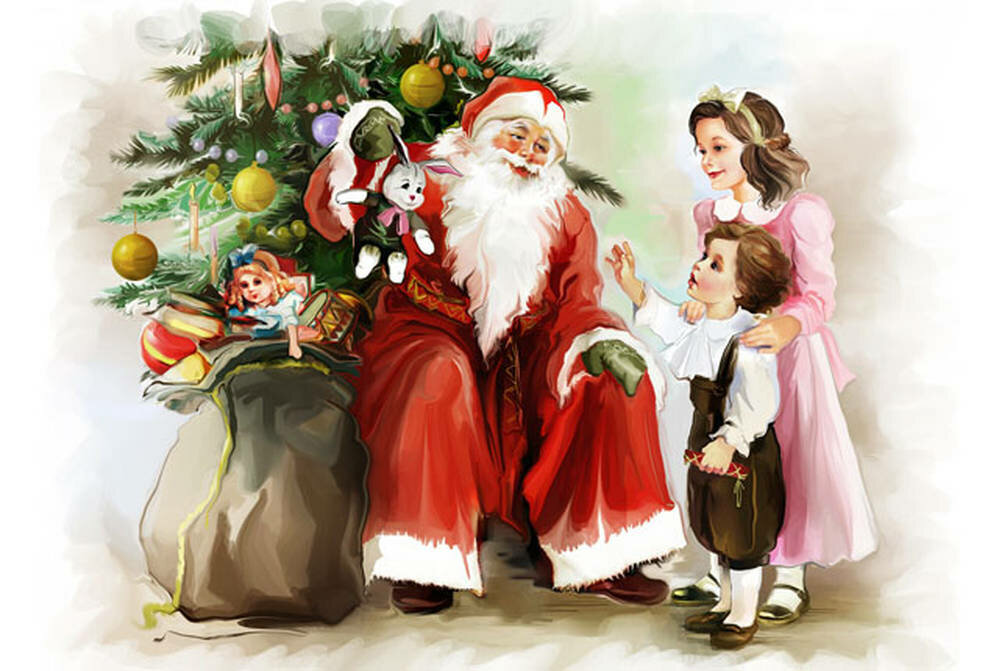 Под Новый год особенно хочется дарить подарки, делать добрые дела и, став ненадолго Дедом Морозом, исполнить чью-то мечту. Особенно, если эта мечта детская!Еще немного и мы с вами будем отмечать самый волшебный, самый сказочный праздник НОВЫЙ ГОД! Именно с этим волшебным праздником связаны наши мечты и надежды на все самое доброе, хорошее, светлое. Мы, повзрослев, продолжаем искренне верить, что наша заветная мечта, загаданная под бой курантов, обязательно сбудется. А 1 января мы с волнением берем в руки подарок, оставленный нашими родителями, бабушками и дедушками, близкими родственниками под Новогодней елкой... Но кто подарит подарки детям, оставшимся без попечения родителей; детям-инвалидам; детям, чьи родители попали в трудную жизненную ситуацию и не могут порадовать своих детей новогодними подарками? В Курском районе их немало.НОВЫЙ ГОД – традиционное время благотворительности, его трудно представить себе без подарков и различных добрых дел.
Мы очень хотим, чтобы Новый год пришел ко всем детям Курского района! А дети верят, мечтают и ждут, что Дед Мороз придет и подарит им маленькое чудо. Давайте же все вместе постараемся, чтобы мечта каждого ребенка сбылась!Волонтеры отряда «Огонек надежды» государственного казенного учреждения социального обслуживания «Курский СРЦН «Надежда» объявляют о начале благотворительной акции «СТАНЬ ДЕДОМ МОРОЗОМ!» для жителей станицы Курской и Курского района.ПОЛОЖЕНИЕ
о проведении благотворительной новогодней акции «Стань Дедом Морозом!» по сбору сладких подарков для детей, оставшихся без попечения родителей; детей - инвалидов; детей, проживающих в малообеспеченных, многодетных семьях станицы Курской и Курского района.1. Общие положения
Благотворительная акция «Стань Дедом Морозом!» проводится накануне Нового года для оказания помощи детям, оставшимся без попечения родителей; детям-инвалидам: детям, проживающим в малообеспеченных, многодетных семьях.2. Цели и задачи
- воспитание чувства взаимопомощи и милосердия;
- привлечение внимания общественности к проблемам перечисленных категорий детей;
- предоставление возможности жителям станицы Курской и Курского района оказать помощь в виде новогоднего подарка, выразив тем самым свою поддержку детям из семей вышеперечисленных категорий.3. Организаторы Акции
Молодежное движение волонтеров государственного казенного учреждения социального обслуживания «Курский социально – реабилитационный центр для несовершеннолетних «Надежда. 
4. Участники АкцииЖители станицы Курской, Курского района, Ставропольского края.5. Время и место проведения Акции
Со времени публикации настоящего Положения на сайте  http://курский-срцн.рф до 25 декабря 2019 года.Пункт приема сладких новогодних подарков расположен по адресу: ст. Курская, ул. Мира, д. 30; ст. Курская, пер. Школьный, 4а (ГКУСО «Курский СРЦН «Надежда» отделение социальной диагностики и социально – правовой помощи).6. Форма проведения
Сбор сладких новогодних подарков для детей, оставшихся без попечения родителей; детей - инвалидов; детей, проживающих в малообеспеченных, многодетных семьях.7. Описание Акции
В целях информирования граждан о предстоящем мероприятии на информационном портале http://курский-срцн.рф, включая социальный сети https://ok.ru/gkusokursk, https://www.instagram.com/nadegdazentr/, https://vk.com/centr_nadegda будет размещено объявление с призывом к участию в благотворительной акции «Стань Дедом Морозом!» и с настоящим Положением о ее проведении.Собранные новогодние подарки будут переданы вышеперечисленным категориям детей в канун Нового 2020 года.Итоги Акции будут подведены в январе 2020 года.8. Дополнительная информация
Телефон: 8-961-492-31-03 (Шатохина Елена Юрьевна)Тел/факс: 8(87964)6-50-96.